В рамках  Районной Акции «Возьми ребёнка за руку»с 11.05.2016г. по 13.05.2016г.,с целью привлечения внимания родителей к проблеме детского дорожно-транспортного травматизма; совершенствования методов работы с родителями в области безопасности дорожного движения; профилактики детского дорожно-транспортного травматизма; формирования у детей навыков безопасного перехода улиц и дорог, с воспитанниками ДОУ в различных игровых формах и с учетом возрастных особенностей проводились различные мероприятия:Деятельность с воспитанниками: Образовательная деятельность (аппликация, рисование) на тему «Когда я за руку со взрослым…»Игровые занятия «Безопасность на дорогах»,  дидактические игры «Мы пешеходы». Беседы по правилам перехода проезжей части.С воспитанниками старших и подготовительных к школе групп организованы практические занятия  и подвижные игры «Мы в безопасности!» с использованием учебной разметки «Перекрёсток»      Деятельность с родителями:Подготовлены и размещены в информационных стендах  рекомендации по формированию у родителей устойчивых правил поведения в дорожно – транспортной среде; «Безопасность детей на дороге в летний (отпускной) период»,  «О безопасности детей при катании на велосипеде», по правилам   перехода проезжей части с ребенком пешеходом, велосипедистом,  в детской коляске.Родителям был предложен раздаточный материал в виде памяток, листовок  по привитию навыков безопасного поведения на улицах и дорогах детям дошкольного возраста,  перевозка детей в салоне автомобиля, организация прогулок с детьми в летний период.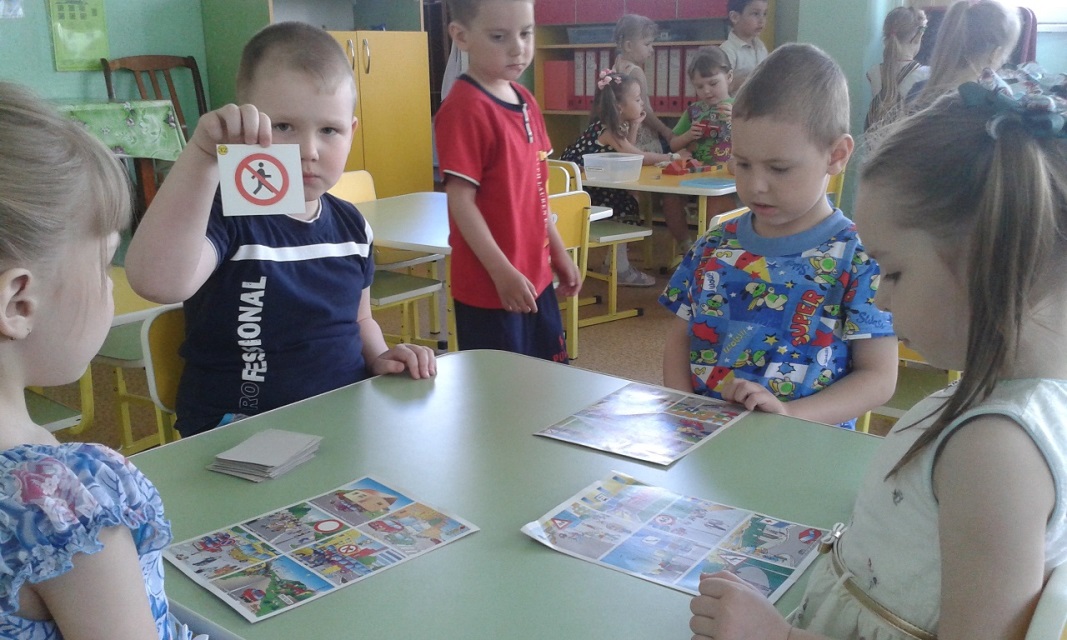 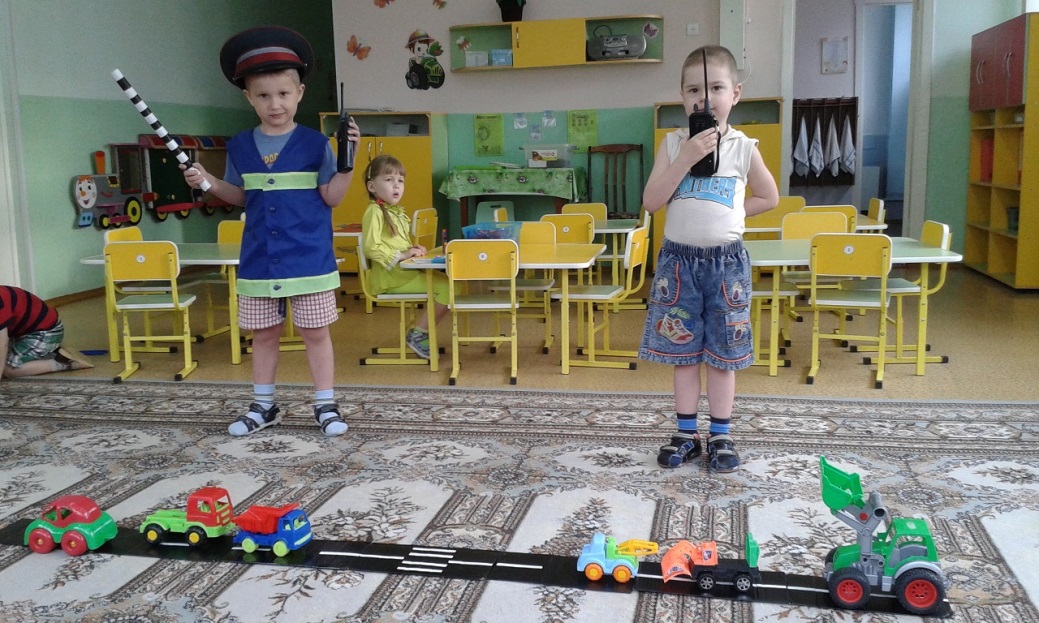 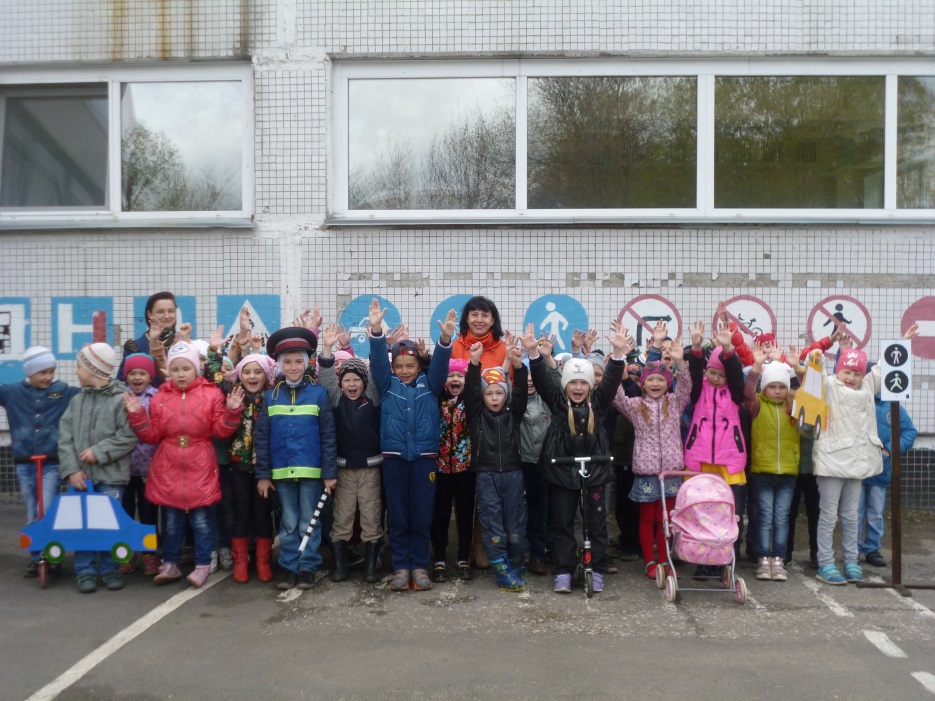 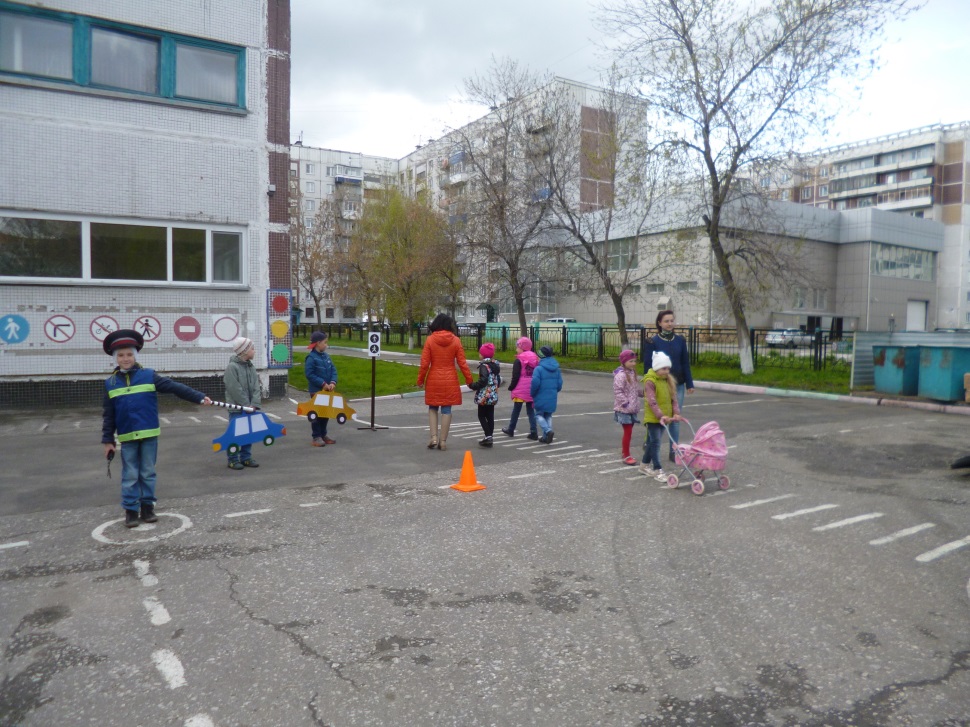 